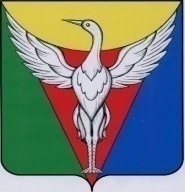 АДМИНИСТРАЦИЯ УЙСКО-ЧЕБАРКУЛЬСКОГО СЕЛЬСКОГО ПОСЕЛЕНИЯОКТЯБРЬСКОГО МУНИЦИПАЛЬНОГО РАЙОНА ЧЕЛЯБИНСКОЙ ОБЛАСТИРАСПОРЯЖЕНИЕ_________________________________________________________________________________от  13.07.2022 г.  № 25-р                                                                 		О   реализации инициативных проектов на территории Уйско-Чебаркульского сельского поселенияВ соответствии с Федеральным законом от 06 октября 2003 года                          № 131-ФЗ «Об общих принципах организации местного самоуправления в Российской Федерации»,  Законом Челябинской области от 22 декабря 2020 года № 288-ЗО «О некоторых вопросах правового регулирования отношений, связанных с инициативными проектами, выдвигаемыми для получения финансовой поддержки за счет межбюджетных трансфертов из областного бюджета»  1. Установить сроки внесения инициативных проектов в администрацию Уйско-Чебаркульского сельского посе6ления Октябрьского муниципального района с 17 октября по 15 ноября года, предшествующего очередному финансовому году, для инициативных проектов, реализация которых будет осуществляться, начиная с 2023 года. Планируемый срок реализации инициативного проекта не должен превышать один год.2.  Утвердить состав комиссии Уйско-Чебаркульского сельского поселения  по проведению конкурсного отбора инициативных проектов, за исключением инициативных проектов, реализуемых за счет межбюджетных  трансфертов из областного бюджета (приложение).3. Настоящее распоряжение вступает в силу со дня подписания.4. Настоящее распоряжение подлежит  размещению на официальном сайте администрации Уйско-Чебаркульского сельского поселения Октябрьского муниципального района в информационно-телекоммуникационной сети «Интернет».Глава Уйско-Чебаркульского сельского поселения                                                            С.А. БочкарьПриложение к распоряжению администрации Борового сельского поселения от 13.07.2022 г. № 25-рСоставкомиссии  Уйско-Чебаркульского сельского поселения по проведению конкурсного отбора инициативных проектов Бочкарь Сергей Алексеевич – Глава сельского поселения;Лебсак Ольга Анатольевна –  Председатель Совета депутатов Уйско-Чебаркульского сельского поселения;Скибенко Любовь Валентиновна – депутат Совета депутатов Уйско-Чебаркульского сельского поселения;Чеблукова Елена Валерьевна - депутат Совета депутатов Уйско-Чебаркульского сельского поселения;Шуляк Елена Викторовна – специалист;Такачева Светлана Семеновна – землеустроитель.